На оборудование площадок ГТО в Орловской области израсходовано почти 72 млн рублей

Такую информацию предоставил начальник регионального Управления физической культуры и спорта Алексей Берестов.
Открытие площадок ГТО стало возможным в рамках реализации регионального проекта "Спорт – норма жизни" нацпроекта "Демография".
К настоящему моменту в Орловской области открыто 22 центра тестирования Всероссийского физкультурно-спортивного комплекса "Готов к труду и обороне". Начиная с 2019 года спортивные площадки ГТО оборудованы в 15 муниципальных образованиях региона.
Общая сумма федеральных субсидий на закупку комплектов спортивно-технологического оборудования для создания площадок ГТО составила 71,7 млн рублей.
Как уже писали "Болховские куранты", в 2022 году в районе планируется открытие Центра тестирования ГТО. В рамках национального проекта "Демография" пройдёт подготовка специалистов.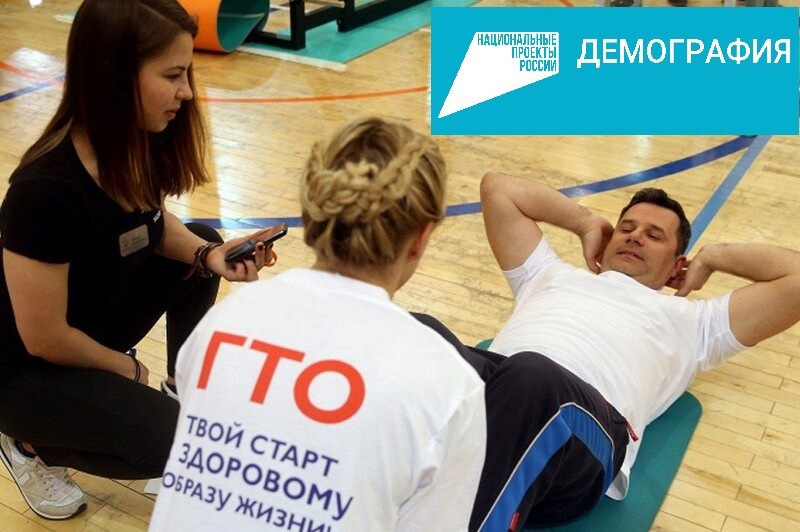 